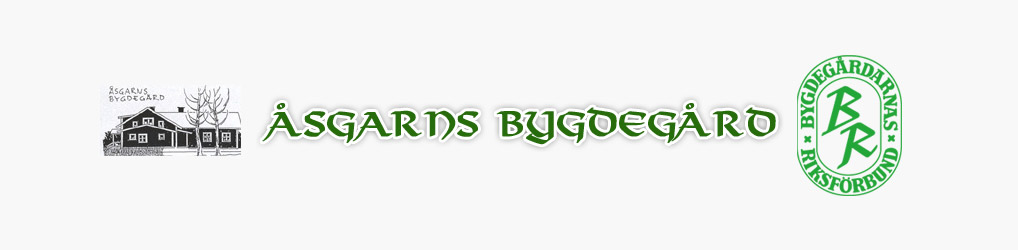 www.asgarn.se, facebook: åsgarns bygdegård, instagram; asgarnsbygdegard Styrelsen; Åsgarns Bygdegård, 2024-01-01 – 2024-12-31Ordförande                                                  	Vice Ordförande
Anna-Lena Flodström                                  	Henrik Eriksson
( 2024—2024 )                                     	( 2024 – 202 )
Västansjö                                           	Björsjö
070-9468056                                        	070-3076079Kassör                                                	Sekreterare
Bengt-Olov Danielsson                   	Roland Ek
( 2023—2024 )                              	( 2023—2024 )
Persbo                                                        Kolarbo
070-6057062                                   	073-2520406Ledamöter	 Julia Engström                                 	 Maggan Eriksson
( 2024—2024 )                                	 ( 2024—2025 )	Mörtarbo	                                            	 Västansjö076-3096002                                   	 070-7964321 Matilda Molander            ( 2024—2024 ) Mörtarbo 073-2589260ArbetsgrupperByggnader och tomtHenrik Eriksson, Björsjö		sammankallandeStig Eriksson, Yttersbenning	Håkan Hedblom, ForsInger Hendel, NickarvetChrister Ring, Åsgarns BygdegårdVerksamhet och kulturAnna-Lena Flodström     Återkommande evenemang          Styrelsen eller vid varje evenemang utsedd ansvarig     Kulturluncher          Laila Danielsson, Persbo	sammankallande          Gunvor Westlin     Scenkonst, kammarmusik, bildkonst          Gabriel Ehrling Perers, Mörtarbo          Karoline Espås, Stora Dickawww.asgarn.se, facebook: åsgarns bygdegård, instagram; asgarnsbygdegard Styrelsen; Åsgarns Bygdegård, 2024-01-01 – 2024-12-31Administration och kommunikation  Roland Ek, Kolarbo		sammankallandeBengt-Olof Danielsson, PersboValberedning
Christina Eklund                                	 Marit Landegren
Hälla                                                     	 Västansjö
070-6360568                                       	 0704674126Karin Peres	
Mörtarbo
070-5680830Värd i bygdegården                          	 Representanter
Christer Ring                                      	 LRF
Åsgarn                                                 	 Studieförbundet070-6368023                                     	 Vuxenskolan